單元三　描寫單元(景物)寫作工作紙(三) 描寫次序姓名：　　 　　	(    )	 班別：　　     日期：             ~~~~~~~~~~~~~~~~~~~~~~~~~~~~~~~~~~~~~~~~~~~~~~~~~~~~~~~聆聽老師讀出一段文字，按景物出現的次序，在圓圈內填上適當的數字(2-5)。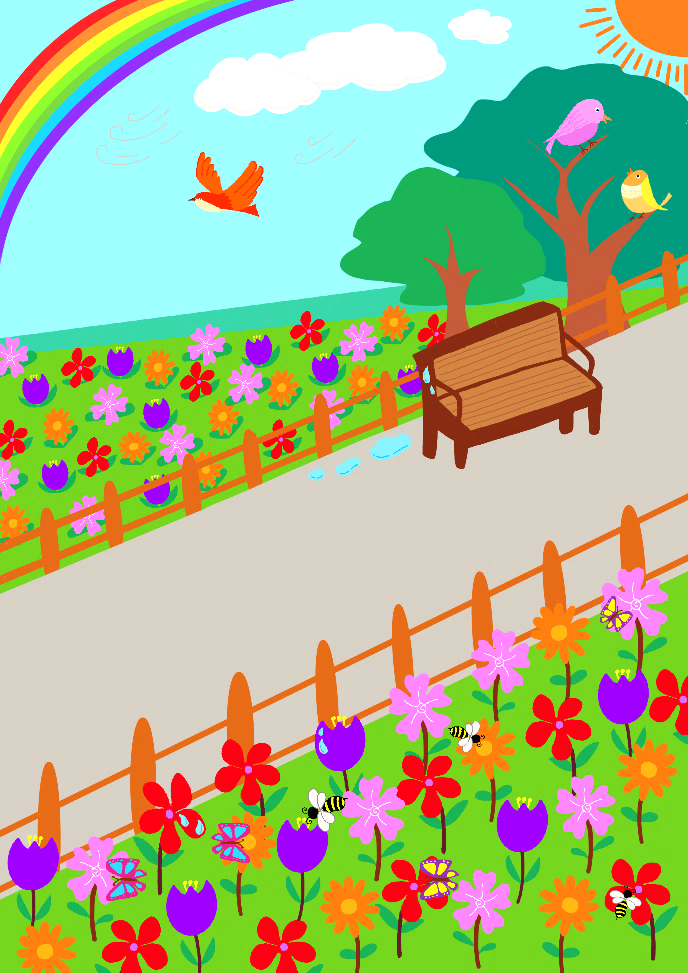 聆聽老師讀出另一段文字，按景物出現的次序，在圓圈內填上適當的數字(2-5)。